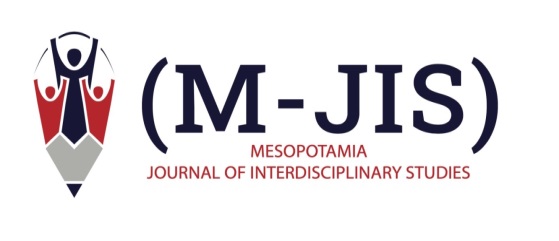 MAKALE BAŞLIĞI (12 Punto Kalın Yazı, Büyük Harf, Ortalı) Türkçe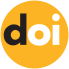 Yazar Unvan Ad Soyad (12 Punto Kalın Yazı, Ortalı) 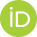 Yazar Unvan Ad Soyad (12 Punto Kalın Yazı, Ortalı) ARTICLE TITLE (10 Punto) İngilizceETİK BEYANI: Bu çalışmanın ……. uygulaması için ……….. Etik Kurulu’ndan ……… tarih ve ……. sayılı etik kurul izni alınmıştır (Bkz. Ek. x).GİRİŞ (11 punto, kalın)Paragraf başları 1,25 cm içeriden, 11 punto, İki yana yaslı, Paragraflar arası 6 nk boşluk. Tek satır aralığı. Paragraf başları 1,25 cm içeriden, 11 punto, İki yana yaslı, Paragraflar arası 6 nk boşluk. Tek satır aralığı. Paragraf başları 1,25 cm içeriden, 11 punto, İki yana yaslı, Paragraflar arası 6 nk boşluk. Tek satır aralığı. 1. ANA BAŞLIK (11 punto, kalın)Paragraf başları 1,25 cm içeriden, 11 punto, İki yana yaslı, Paragraflar arası 6 nk boşluk. Tek satır aralığı. Paragraf başları 1,25 cm içeriden, 11 punto, İki yana yaslı, Paragraflar arası 6 nk boşluk. Tek satır aralığı. Paragraf başları 1,25 cm içeriden, 11 punto, İki yana yaslı, Paragraflar arası 6 nk boşluk. Tek satır aralığı. 1.1. Alt Başlık (11 punto, kalın)Paragraf başları 1,25 cm içeriden, 11 punto, İki yana yaslı, Paragraflar arası 6 nk boşluk. Tek satır aralığı. Paragraf başları 1,25 cm içeriden, 11 punto, İki yana yaslı, Paragraflar arası 6 nk boşluk. Tek satır aralığı. Şekil 1. (Tablo başlıkları ve metin 10 punto, tablo ve numarası koyu)Kaynak (10 punto ve italik)1.1.1. Alt Başlık  (11 punto, kalın)Paragraf başları 1,25 cm içeriden, 11 punto, İki yana yaslı, Paragraflar arası 6 nk boşluk. Tek satır aralığı. Paragraf başları 1,25 cm içeriden, 11 punto, İki yana yaslı, Paragraflar arası 6 nk boşluk. Tek satır aralığı. Paragraf başları 1,25 cm içeriden, 11 punto, İki yana yaslı, Paragraflar arası 6 nk boşluk. Tek satır aralığı.Kaynak (10 punto ve italik)SONUÇ (11 punto)Paragraf başları 1,25 cm içeriden, 11 punto, İki yana yaslı, Paragraflar arası 6 nk boşluk. Tek satır aralığı. Paragraf başları 1,25 cm içeriden, 11 punto, İki yana yaslı, Paragraflar arası 6 nk boşluk. Paragraf başları 1,25 cm içeriden, 11 punto, İki yana yaslı, Paragraflar arası 6 nk boşluk. Tek satır aralığı. Paragraf başları 1,25 cm içeriden, 11 punto, İki yana yaslı, Paragraflar arası 6 nk boşluk. Tek satır aralığı.  Paragraf başları 1,25 cm içeriden, 11 punto, İki yana yaslı, Paragraflar arası 6 nk boşluk.  Tek satır aralığı. Paragraf başları 1,25 cm içeriden, 11 punto, İki yana yaslı, Paragraflar arası 6 nk boşluk. Tek satır aralığı. Paragraf başları 1,25 cm içeriden, 11 punto, İki yana yaslı, Paragraflar arası 6 nk boşluk. Tek satır aralığı. Paragraf başları 1,25 cm içeriden, 11 punto, İki yana yaslı, Paragraflar arası 6 nk boşluk. Tek satır aralığı.KAYNAKÇA (11 punto)(Paragraf 1,25 cm asılı, 11 punto, İki yana yaslı, Paragraflar arası 6 nk boşluk. Tek satır aralığı, Alfabetik sıralamaya göre verilmelidir.)Acar, E. (2018). Küreselleşme Neoliberalizm ve Su Yönetimi. Bursa: Ekin Kitabevi.Çelik, V. ve Z. Duyar (2020). “Türk yönetim kültüründe temel etik değerlerin incelenmesi: bir siyasetname örneği olarak El Medinet‘ül Fazıla”. Turkish Studies-Social, 15 (1), 187-206.Dizman, H. (2014). Ege Bölgesinin Seçilmiş İllerinde Kobilerde Karar Destek Sistemlerinin Farkındalığı Üzerine Bir Araştırma. Yüksek Lisans Tezi, Uşak Üniversitesi Sosyal Bilimler Enstitüsü, Uşak.Dizman, H. (2019a). “Yalın Organizasyon ve Yalın Düşünce Üzerine Kavramsal Bir Araştırma”. Atlas Journal, 5 (19), 359-367.Dizman, H. (2019b). “Yalın Düşünce Çerçevesinde Muhasebeye Genel Bir Bakış”. Atlas Journal, 5 (23), 810-819.Erdem, A., S. Aslan, M. Çelik ve F. Işık (2012). Kamu Yönetimi Soru Bankası. Ankara: Yargı Yayınevi.Horkheimer, M. ve T. Adorno (1996). Aydınlanmanın Diyalektiği, Felsefi Fragmanlar I. (Çev. Oğuz Özügül). İstanbul: Kabalcı Yayınevi.Kalaycıoğlu, E. ve A. Y. Sarıbay (Ed.) (2011). Türk Siyasal Hayatının Gelişimi. İstanbul: Beta Basım Yayım.Mardin, Ş. (1986). Tanzimat’tan Sonra Aşırı Batılılaşma. Türk Siyasal Hayatının Gelişimi. (Ed. E. Kalaycıoğlu ve A. Y. Sarıbay). İstanbul: Beta Basım Yayım.Önder, Ö. ve F. Kırışık (2012). Kamu Yönetimi ve Siyaset Biliminde Karar Verme. Ankara: Orion Yayınları.TODAİE (1966). Merkezi Hükümet Teşkilatı Kuruluş ve Görevleri, Merkezi Hükümet Teşkilatı Araştırma Projesi Raporu, Ankara: TODAİE Yayını.Uysal, Y. (2020). “Avrupa İdari Alanı’nın Türk Kamu Yönetimi Üzerine Etkileri”. Uluslararası Politik Araştırmalar Dergisi, 6(1), 27-53.EXTENDED ABSTRACT (11 punto)Bu kısımda, biçimlendirme bozulmadan, makalenin en az %10’u oranında geniş İngilizce özete yer verilmelidir. Bu özet alt başlıklar içermeden, makalenin temel fikirlerinin tümünü kapsayacak biçimde, paragraflar halinde olmalıdır. Geniş özette alıntıya yer verilmemeli, tablo veya şekil kullanılmamalıdır. Türkçe makalelerde İngilizce EXTENDED ABSTRACT zorunludur. Anahtar Kelimeler Öz 10 punto, iki tarafa yaslı, en fazla 200 kelime ve tek paragraf özet olmalıdır. Özette araştırmanın amacı, yöntem ve veri toplama araçları ve bulgularından bahsedilmelidir. 10 punto, iki tarafa yaslı, en fazla 200 kelime ve tek paragraf özet olmalıdır. Özette araştırmanın amacı, yöntem ve veri toplama araçları ve bulgularından bahsedilmelidir. 10 punto, iki tarafa yaslı, en fazla 200 kelime ve tek paragraf özet olmalıdır. Özette araştırmanın amacı, yöntem ve veri toplama araçları ve bulgularından bahsedilmelidir. 10 punto, iki tarafa yaslı, en fazla 200 kelime ve tek paragraf özet olmalıdır. Özette araştırmanın amacı, yöntem ve veri toplama araçları ve bulgularından bahsedilmelidir. 10 punto, iki tarafa yaslı, en fazla 200 kelime ve tek paragraf  özet olmalıdır. Özette araştırmanın amacı, yöntem ve veri toplama araçları ve bulgularından bahsedilmelidir. Not: Türkçe ve İngilizce özetleri ikinci sayfaya taşırmayınız. Her ikisi de sadece ilk sayfada yer alacak. …..…..…..…..…..Öz 10 punto, iki tarafa yaslı, en fazla 200 kelime ve tek paragraf özet olmalıdır. Özette araştırmanın amacı, yöntem ve veri toplama araçları ve bulgularından bahsedilmelidir. 10 punto, iki tarafa yaslı, en fazla 200 kelime ve tek paragraf özet olmalıdır. Özette araştırmanın amacı, yöntem ve veri toplama araçları ve bulgularından bahsedilmelidir. 10 punto, iki tarafa yaslı, en fazla 200 kelime ve tek paragraf özet olmalıdır. Özette araştırmanın amacı, yöntem ve veri toplama araçları ve bulgularından bahsedilmelidir. 10 punto, iki tarafa yaslı, en fazla 200 kelime ve tek paragraf özet olmalıdır. Özette araştırmanın amacı, yöntem ve veri toplama araçları ve bulgularından bahsedilmelidir. 10 punto, iki tarafa yaslı, en fazla 200 kelime ve tek paragraf  özet olmalıdır. Özette araştırmanın amacı, yöntem ve veri toplama araçları ve bulgularından bahsedilmelidir. Not: Türkçe ve İngilizce özetleri ikinci sayfaya taşırmayınız. Her ikisi de sadece ilk sayfada yer alacak. Makale Bilgisi Öz 10 punto, iki tarafa yaslı, en fazla 200 kelime ve tek paragraf özet olmalıdır. Özette araştırmanın amacı, yöntem ve veri toplama araçları ve bulgularından bahsedilmelidir. 10 punto, iki tarafa yaslı, en fazla 200 kelime ve tek paragraf özet olmalıdır. Özette araştırmanın amacı, yöntem ve veri toplama araçları ve bulgularından bahsedilmelidir. 10 punto, iki tarafa yaslı, en fazla 200 kelime ve tek paragraf özet olmalıdır. Özette araştırmanın amacı, yöntem ve veri toplama araçları ve bulgularından bahsedilmelidir. 10 punto, iki tarafa yaslı, en fazla 200 kelime ve tek paragraf özet olmalıdır. Özette araştırmanın amacı, yöntem ve veri toplama araçları ve bulgularından bahsedilmelidir. 10 punto, iki tarafa yaslı, en fazla 200 kelime ve tek paragraf  özet olmalıdır. Özette araştırmanın amacı, yöntem ve veri toplama araçları ve bulgularından bahsedilmelidir. Not: Türkçe ve İngilizce özetleri ikinci sayfaya taşırmayınız. Her ikisi de sadece ilk sayfada yer alacak. Araştırma MakalesiGönderim Tarihi: xx.xx.2023Kabul Tarihi:       xx.xx.2023Yayın Tarihi:       xx.xx.2023Öz 10 punto, iki tarafa yaslı, en fazla 200 kelime ve tek paragraf özet olmalıdır. Özette araştırmanın amacı, yöntem ve veri toplama araçları ve bulgularından bahsedilmelidir. 10 punto, iki tarafa yaslı, en fazla 200 kelime ve tek paragraf özet olmalıdır. Özette araştırmanın amacı, yöntem ve veri toplama araçları ve bulgularından bahsedilmelidir. 10 punto, iki tarafa yaslı, en fazla 200 kelime ve tek paragraf özet olmalıdır. Özette araştırmanın amacı, yöntem ve veri toplama araçları ve bulgularından bahsedilmelidir. 10 punto, iki tarafa yaslı, en fazla 200 kelime ve tek paragraf özet olmalıdır. Özette araştırmanın amacı, yöntem ve veri toplama araçları ve bulgularından bahsedilmelidir. 10 punto, iki tarafa yaslı, en fazla 200 kelime ve tek paragraf  özet olmalıdır. Özette araştırmanın amacı, yöntem ve veri toplama araçları ve bulgularından bahsedilmelidir. Not: Türkçe ve İngilizce özetleri ikinci sayfaya taşırmayınız. Her ikisi de sadece ilk sayfada yer alacak. Keywords Abstract 10 pt, justified, maximum 200 words and one paragraph should be abstract. The purpose of the research, methods and data collection tools and findings should be mentioned in the summary. 10 pt, justified, maximum 200 words and one paragraph should be abstract. The purpose of the research, methods and data collection tools and findings should be mentioned in the summary. 10 pt, justified, maximum 200 words and one paragraph should be abstract. The purpose of the research, methods and data collection tools and findings should be mentioned in the summary. 10 pt, justified, maximum 200 words and one paragraph should be abstract. The purpose of the research, methods and data collection tools and findings should be mentioned in the summary.Do not put the Turkish and English abstracts on the second page. Both will only appear on the first page.…..…..…..…..…..Abstract 10 pt, justified, maximum 200 words and one paragraph should be abstract. The purpose of the research, methods and data collection tools and findings should be mentioned in the summary. 10 pt, justified, maximum 200 words and one paragraph should be abstract. The purpose of the research, methods and data collection tools and findings should be mentioned in the summary. 10 pt, justified, maximum 200 words and one paragraph should be abstract. The purpose of the research, methods and data collection tools and findings should be mentioned in the summary. 10 pt, justified, maximum 200 words and one paragraph should be abstract. The purpose of the research, methods and data collection tools and findings should be mentioned in the summary.Do not put the Turkish and English abstracts on the second page. Both will only appear on the first page.Article Info Abstract 10 pt, justified, maximum 200 words and one paragraph should be abstract. The purpose of the research, methods and data collection tools and findings should be mentioned in the summary. 10 pt, justified, maximum 200 words and one paragraph should be abstract. The purpose of the research, methods and data collection tools and findings should be mentioned in the summary. 10 pt, justified, maximum 200 words and one paragraph should be abstract. The purpose of the research, methods and data collection tools and findings should be mentioned in the summary. 10 pt, justified, maximum 200 words and one paragraph should be abstract. The purpose of the research, methods and data collection tools and findings should be mentioned in the summary.Do not put the Turkish and English abstracts on the second page. Both will only appear on the first page.Research ArticleReceived:    xx.xx.2023Accepted:   xx.xx.2023 Published:  xx.xx.2023Abstract 10 pt, justified, maximum 200 words and one paragraph should be abstract. The purpose of the research, methods and data collection tools and findings should be mentioned in the summary. 10 pt, justified, maximum 200 words and one paragraph should be abstract. The purpose of the research, methods and data collection tools and findings should be mentioned in the summary. 10 pt, justified, maximum 200 words and one paragraph should be abstract. The purpose of the research, methods and data collection tools and findings should be mentioned in the summary. 10 pt, justified, maximum 200 words and one paragraph should be abstract. The purpose of the research, methods and data collection tools and findings should be mentioned in the summary.Do not put the Turkish and English abstracts on the second page. Both will only appear on the first page.Tablo 1. (Tablo başlıkları ve metin 10 punto, tablo ve numarası koyu)Tablo 1. (Tablo başlıkları ve metin 10 punto, tablo ve numarası koyu)Tablo 1. (Tablo başlıkları ve metin 10 punto, tablo ve numarası koyu)???????????Frekans(f)Yüzdelik(%)??????????????????????????????????????????Toplam??????